Plnění bude financováno z: SFDI – globální položka „ŘVC – příprava a vypořádání staveb“, číslo ISPROFOND 500 554 0004, položka „Přístaviště Neratovice“, číslo projektu 521 553 0027.Plnění není pro ekonomickou činnost ŘVC ČR.Vystavil: 			Schvaluje: 		XXXXXXXXXXXXXXXXXXXXX	Ing. Lubomír Fojtů	OPR	ředitel ŘVC ČRSouhlasí:			XXXXXXXXXXXXXXXXXXXXX	Správce rozpočtuZa dodavatele převzal a akceptuje:Dne:OBJEDNÁVKA č. 363/2022OBJEDNÁVKA č. 363/2022OBJEDNÁVKA č. 363/2022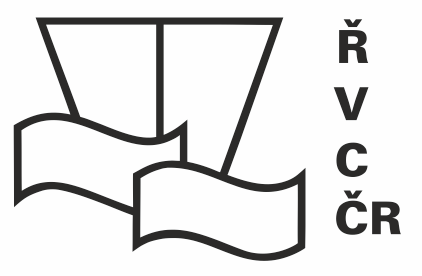 Odběratel:Ředitelství vodních cest ČRDodavatel:SG Geotechnika a.s.Adresa:nábřeží L. Svobody 1222/12Adresa:Geologická 988/4Adresa:110 15 Praha 1Adresa:152 00 Praha 5 - HlubočepyIČ:67981801IČ:41192168DIČ:CZ67981801DIČ:CZ41192168DIČ:Není plátce DPHDIČ:Plátce DPHBankovní spojení:XXXXXXXXXXXXXXXXXXXXXBankovní spojení:XXXXXXXXXXXXXXXXXXXXXČíslo účtu:XXXXXXXXXXXXXXXXXXXXXČíslo účtu:XXXXXXXXXXXXXXXXXXXXXTel.:XXXXXXXXXXXXXXXXXXXXXTel.:XXXXXXXXXXXXXXXXXXXXXE-mail:XXXXXXXXXXXXXXXXXXXXXE-mail:XXXXXXXXXXXXXXXXXXXXXOrganizační složka státu zřízená Ministerstvem dopravy, a to Rozhodnutím ministra dopravy a spojů České republiky č. 849/98-KM ze dne 12.3.1998 (Zřizovací listina č. 849/98-MM ze dne 12.3.1998, ve znění Dodatků č.1, 2, 3, 4, 5, 6, 7, 8, 9, 10, 11 a 12)Organizační složka státu zřízená Ministerstvem dopravy, a to Rozhodnutím ministra dopravy a spojů České republiky č. 849/98-KM ze dne 12.3.1998 (Zřizovací listina č. 849/98-MM ze dne 12.3.1998, ve znění Dodatků č.1, 2, 3, 4, 5, 6, 7, 8, 9, 10, 11 a 12)Zapsána v obchodním rejstříku vedeném u Městského soudu v Praze, oddíl B, vložka 992Zapsána v obchodním rejstříku vedeném u Městského soudu v Praze, oddíl B, vložka 992Objednáváme u Vás:Objednáváme u Vás:Zpracování archivní rešerše dostupných geologických a stavebně technických podkladů území dotčeného záměrem „Přístaviště Neratovice“. Výsledkem bude souborná rešeršní zpráva shrnující známé a dostupné informace o inženýrskogeologických a hydrogeologických poměrech a stávajících stavebních konstrukcích (objektech).Na základě archivní rešerše a navrhovaného dispozičního a technického řešení bude zpracován návrh inženýrskogeologického průzkumu území dotčeného záměrem v rozsahu nezbytném pro zpracování projektové dokumentace pro stavební povolení stavby. Součástí návrhu bude zadání průzkumných prací v podrobnosti umožňující jednoznačné zadání ze strany objednatele ve smyslu zákona č. 134/2016 Sb., o zadávání veřejných zakázek, v platném znění, a zdůvodnění nezbytnosti navrženého rozsahu.Návrh průzkumu bude zpracován v následujícím rozsahu:Popis technického řešení;Návrh průzkumných prací vč. zdůvodnění;Cíl průzkumných prací;Rozsah technických prací;Program průzkumných prací – přípravné činnosti, terénní práce, laboratorní práce, požadavky na zpracování a vyhodnocení získaných informací v závěrečné zprávě;Předpokládané náklady průzkumu – rozpočet dle jednotlivých prací;Časový harmonogram;Kvalifikační předpoklady zhotovitele průzkumných prací;Grafické přílohy – situace rozmístění průzkumných sond.Výstupy budou předány Odběrateli v jeho sídle ve formě písemné dokumentace a digitálně na CD-ROM, a to v počtu 2 pare tištěných + 2 pare digitálně.Zpracování archivní rešerše dostupných geologických a stavebně technických podkladů území dotčeného záměrem „Přístaviště Neratovice“. Výsledkem bude souborná rešeršní zpráva shrnující známé a dostupné informace o inženýrskogeologických a hydrogeologických poměrech a stávajících stavebních konstrukcích (objektech).Na základě archivní rešerše a navrhovaného dispozičního a technického řešení bude zpracován návrh inženýrskogeologického průzkumu území dotčeného záměrem v rozsahu nezbytném pro zpracování projektové dokumentace pro stavební povolení stavby. Součástí návrhu bude zadání průzkumných prací v podrobnosti umožňující jednoznačné zadání ze strany objednatele ve smyslu zákona č. 134/2016 Sb., o zadávání veřejných zakázek, v platném znění, a zdůvodnění nezbytnosti navrženého rozsahu.Návrh průzkumu bude zpracován v následujícím rozsahu:Popis technického řešení;Návrh průzkumných prací vč. zdůvodnění;Cíl průzkumných prací;Rozsah technických prací;Program průzkumných prací – přípravné činnosti, terénní práce, laboratorní práce, požadavky na zpracování a vyhodnocení získaných informací v závěrečné zprávě;Předpokládané náklady průzkumu – rozpočet dle jednotlivých prací;Časový harmonogram;Kvalifikační předpoklady zhotovitele průzkumných prací;Grafické přílohy – situace rozmístění průzkumných sond.Výstupy budou předány Odběrateli v jeho sídle ve formě písemné dokumentace a digitálně na CD-ROM, a to v počtu 2 pare tištěných + 2 pare digitálně.Dodavatel je oprávněn vystavit daňový doklad pouze na základě oprávněnou osobou odběratele odsouhlaseného a podepsaného předávacího protokolu. Oprávněnou osobou odběratele pro převzetí předmětu plnění této objednávky XXXXXXXXXXXXXXXXXXXXX, referent, oddělení přípravyPředpokládaná cena celkem je          69.450,00 Kč bez DPH                                              	                          84.034,50 Kč vč. DPH Dodavatel je oprávněn vystavit daňový doklad pouze na základě oprávněnou osobou odběratele odsouhlaseného a podepsaného předávacího protokolu. Oprávněnou osobou odběratele pro převzetí předmětu plnění této objednávky XXXXXXXXXXXXXXXXXXXXX, referent, oddělení přípravyPředpokládaná cena celkem je          69.450,00 Kč bez DPH                                              	                          84.034,50 Kč vč. DPH Platební podmínky:převodemTermín dodání:30. 11. 2022Datum vystavení:10. 10. 2022Záruční podmínky: